Sprawozdanie z wyjazdu szkoleniowego do Radeberg, Niemcy – Kinga BociongMegadenta Dentalprodukte GmbHW dniach 21.08.2019 r. – 23.08.2019 r. pracownicy Uczelnianego Laboratorium Badań Materiałowych: dr inż. Kinga Bociong, mgr inż. Agata Szczesio-Włodarczyk, mgr inż. Joanna Nowak oraz mgr Bartłomiej Konieczny obyli w ramach programu Erasmus Plus szkolenie w firmie Megadenta Dentalprodukte GmbH w Radebergu. Firma ta zajmuje się produkcją materiałów wykorzystywanych w stomatologii m. in. kompozytów stomatologicznych do wypełnień, tworzyw akrylowych oraz lamp wykorzystanych do utwardzania stomatologicznych materiałów rekonstruujących. Bardzo istotne jest aby badania naukowe, prowadzone w skali laboratoryjnej znalazły swoje przełożenie również w przemyśle. Dlatego szkolenie w firmie produkującej wybrane materiały stomatologiczne oraz protetyczne jest niezbędne. W moim odczuciu była to niesamowita szansa spojrzenia z innej perspektywy na problemy towarzyszące procesowi technologicznemu oraz na wady wykorzystywanych w stomatologii materiałów. Dzięki temu możliwe jest dostosowanie badań naukowych do rosnących potrzeb przemysłu i odbiorcy. Udział we wspomnianym szkoleniu był dla mnie okazją do poznania procesu produkcyjnego materiałów stomatologicznych, zwiększenia wiedzy zawodowej, wymiany doświadczeń i dobrych praktyk oraz nawiązania nowych kontaktów zawodowych. Przez trzy dni szkolenia zapoznaliśmy się z pracą w różnych działach firmy. W trakcie szkolenia dowiedzieliśmy się jakie kryteria należy wziąć pod uwagę w procesie wytwarzania nowych materiałów stomatologicznych oraz jak ważne jest sprawdzanie jakości półproduktów oraz surowców wykorzystywanych do produkcji kompozytów. W trakcie oprowadzania po hali produkcyjnej objaśniono nam kolejne etapy produkcji – od zakupu surowców do miejsca produkcji, jak również przez dział badań i rozwoju. Zaprezentowano nam linie produkcyjne oraz sprzęt wykorzystywany do wytwarzania i pakowania mieszanek kompozytowych, jak również akrylowych. Dodatkowo zdobyliśmy wiedzę na temat nowego podejścia do produkcji materiałów protetycznych z wykorzystaniem nowoczesnej metody drukowania 3D. Zostały nam zaprezentowane również nowe materiały kompozytowe oraz sprzęt wykorzystywany do ich utwardzania. Zespół Uczelnianego Laboratorium Badań Materiałowych został przeszkolony w działaniach procesu kontroli produktów i przeprowadzanych badań w dziale kontroli jakości. Wiedza, która wynieśliśmy ze szkolenie pozwoli nam lepiej projektować oraz planować badania prowadzone w laboratorium, tak aby w przyszłości ich rezultaty mogły zostać wykorzystane w skali półprodukcyjnej lub nawet w procesie produkcji. Dodatkowo zdobyta wiedza oraz umiejętności, jak również współpraca z firmą Megadenta posłuży do zwiększenia zakresu prac magisterskich dla studentów Technik Dentystycznych II stopnia – które realizowane są w większości w Uczelnianym Laboratorium Badań Materiałowych Uniwersytetu Medycznego. 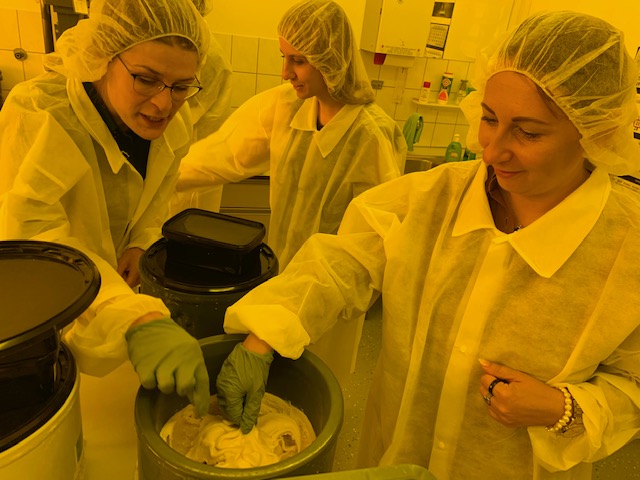 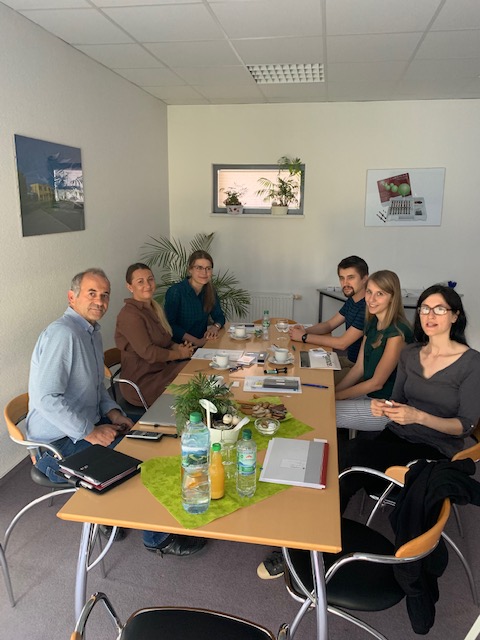 